附件:内蒙古工业大学“校级精品课程”建设项目年度检查一览表序号课程名称负责人所在学院立项时间1程序设计基础安亚兴信息工程学院2013年2水泥工业热工设备马惠言化工学院2012年3物理化学实验吴瑞凤化工学院2014年4环境噪声控制工程李桂兰能源与动力工程学院2014年5传热学贾 彦能源与动力工程学院2014年6高级英语写作冯 洁外语学院2014年7物理光学与应用光学温淑敏理学院2014年8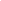 概率论与数理统计洪志敏理学院2014年9电力电子技术田立欣电力学院2012年10计算机控制系统张嘉英电力学院2013年11高电压技术赵 瑛电力学院2014年12过程控制系统王 林电力学院2014年13服装工业制版史 慧轻工与纺织学院2014年14公共财务管理博 迪国际商学院2014年